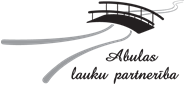 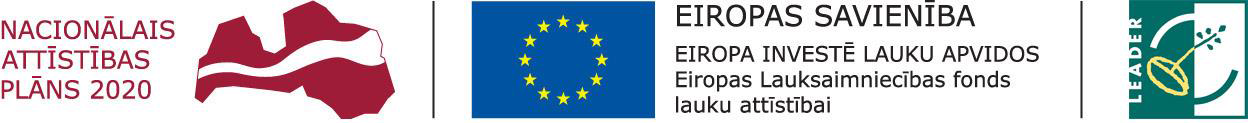 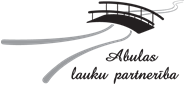 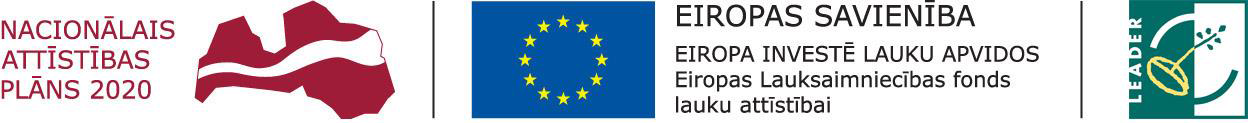 Biedrība „Abulas lauku partnerība”IZSLUDINAprojektu iesniegumu pieņemšanas 6.kārtu Latvijas Lauku attīstības programmas 2014.-2020.gadampasākuma „Atbalsts LEADER vietējai attīstībai (sabiedrības virzīta vietējā attīstība)”apakšpasākumā „Darbību īstenošana saskaņā ar SVVA stratēģiju”.Projektu iesniegumu pieņemšana notiks rīcībās:* Atbilstoši MK noteikumiem Nr.32 no 11.01.05.Projektu vērtēšanas kritēriji 5.2. aktivitātes rīcībām:Vietējās teritorijas sakārtošana pieejamībai, kvalitātei un sasniedzamībaiKultūrvēsturiskā  mantojuma saglabāšanaSabiedrisko aktivitāšu dažādošana iedzīvotājiem  *Apraksts Abulas LP SVVA Stratēģijā 2015. -2020. gadam, sadaļa 2.3., 32.lpp** Abulas lauku partnerības  darbības teritorijas apraksts  Abulas LP SVVA Stratēģijā 2015. - 2020. gadam, sadaļā 1.1., 8. lpp*** šajā kritērijā minēto nosacījumu izpilde jānodrošina projekta īstenošanas laikā. Nosacījuma neizpildes gadījumā var tikt piemērota finanšu korekcija atbilstoši MK Nr. 598 6.pielikumam.Aktivitātes 5.2.Rīcībai 2.4. Tērpu iegāde amatierkolektīviem un sporta kolektīviem*Apraksts Abulas LP SVVA Stratēgijā 2015. -2020. gadam, sadaļa 2.3., 32.lpp*** šajā kritērijā minēto nosacījumu izpilde jānodrošina projekta īstenošanas laikā. Nosacījuma neizpildes gadījumā var tikt piemērota finanšu korekcija atbilstoši MK Nr. 598 6.pielikumamAktivitātei 5.2.Rīcībai 2.5. Apmācību organizēšana* Apraksts «Abulas LP SVVA Stratēģija 2015.-2020.gadam», sadaļa 2.3., 32.lpp** Abulas lauku partnerības  darbības teritorijas apraksts  Abulas LP SVVA Stratēģijā 2015. - 2020. gadam, sadaļā 1.1., 8. lpp*** šajā kritērijā minēto nosacījumu izpilde jānodrošina projekta īstenošanas laikā. Nosacījuma neizpildes gadījumā var tikt piemērota finanšu korekcija atbilstoši MK Nr. 598 6.pielikumam****Atbilstoši MK not. Nr. 32 no 11.01.05. - apmācības tiks organizētas  sociālās atstumtības riskam pakļautiem iedzīvotājiem: pensijas un pirmspensijas vecuma personām, daudzbērnu un nepilnām ģimenēm, bērniem, personām ar invaliditāti un funkcionāliem traucējumiem, bezdarbniekiem, no ieslodzījuma vietām atbrīvotām personām, personām ar nepietiekošām, zemām vai darba tirgum neatbilstošām zināšanām un prasmēm, trūcīgām personām, jaunieši vecumā no 15-29 gadiem.Projektu vērtēšana specifiskais kritērijs visām rīcībām:Ja vairākiem projektiem vienāds vidējais vērtējums, lielāko punktu skaitu (skaitli veido kopējais vienādu vērtējumu saņēmušo projektu skaits) saņem projekts ar mazāko pieprasīto publisko finansējumu, pārējie projekti saņem punktus atbilstoši samazinošā secībā. Iegūtais punktu skaits veido otro ciparu aiz komata.Termiņš, kad tiks uzsākta projektu iesnieguma pieņemšana2019.gada 25. marta līdz 25.aprīlim6. kārtā pieejamais publiskais finansējums 96 049,89  EUR , tai skaitā  pa rīcībām:2.1. Vietējās teritorijas sakārtošana pieejamībai, kvalitātei un sasniedzamībai 30 000,00 EUR2.2. Kultūrvēsturiskā  mantojuma saglabāšana 20 000,00 EUR2.3. Sabiedrisko aktivitāšu dažādošana iedzīvotājiem 29 049,89  EUR 2.4. Tērpu iegāde amatierkolektīviem un sporta kolektīviem 15 000,00 EUR2.5. Apmācību organizēšana 2000,00 EURProjektu  īstenošanas termiņšNo LAD lēmuma pieņemšanas par projekta iesnieguma apstiprināšanu:  ja tiek veikta būvniecība vai teritorijas labiekārtošana – 2 gadi ja projektu īsteno aktivitātē “Vietas potenciāla attīstība” paredzot projektā attiecināmo izmaksu pozīciju “Ar projektu saistītā personāla atalgojuma un darbības nodrošināšana” izmaksas, kuras nepārsniedz 15% no projekta kopējām attiecināmām izmaksām – 2 gadipārējiem projektiem – 1 gadsIepazīties ar Sabiedrības virzītu vietējās attīstības stratēģiju un projektu vērtēšanas metodiku Biedrība “Abulas lauku partnerība”  birojā Cēsu iela 9, Blomes pagasts, Smiltenes novads, LV 4707 www.lad.gov.lv ; www.abulas.lv Iesniegt projektus iesniegumus ELEKTRONISKI - Lauku atbalsta dienesta ( LAD) Elektroniskās pieteikšanās sistēmā ( EPS)  KontaktinformācijaAdministratīvā vadītāja:  Svetlana Rozīte Tel.: 28368431; e-pasts:  abulas_lp@inbox.lv ; mājas lapa www.abulas.lv Rīcība 2.1. Vietējās teritorijas sakārtošana pieejamībai, kvalitātei un sasniedzamībaiM2  - Atbalstīt sabiedrības iesaistīšanos vietējā dabas, pilsoniskās sabiedrības  un kultūras kapitāla stratēģiskas un ilgtspējīgas  attīstības iniciatīvās. Apbalsta apmērs  kopējais 30 000,00 EUR Attiecināmo izmaksu summa vienam projektam 30 000,00 EURAtbalsta intensitāte 90% Atbilstošā MK Noteikumu Nr.590 5.punktā minētā darbība Vietējās teritorijas, ieskaitot dabas un kultūras objektu, sakārtošana pakalpojumu pieejamībai, kvalitātei un sasniedzamībai.Rīcības apraksts Apraksts:Rīcības ietvaros atbalstīt projektus - brīvdabas estrādes, parki, atpūtas vietas, dabas takas ar aktīvās atpūtas elementiem, kapsētu teritoriju un citu tamlīdzīgu vietu  labiekārtošana/izveidošana un kvalitatīvas pieejas izveidošana publiski izmatotiem dabas un infrastruktūras objektiem.Prioritāte: projektiem, kuru mērķis ir saistīts ar tūrisma nozares attīstību.Papildus iesniedzamie dokumenti: dokumentu kopijas, kas pierāda īpašuma tiesībasProjekta ieceres vizuālizācija vai fotofiksācijaRīcība 2.2. Kultūrvēsturiskā  mantojuma saglabāšanaM2  - Atbalstīt sabiedrības iesaistīšanos vietējā dabas, pilsoniskās sabiedrības  un kultūras kapitāla stratēģiskas un ilgtspējīgas  attīstības iniciatīvās.Apbalsta apmērs  20 000,00 EUR Attiecināmo izmaksu summa vienam projektam10 000,00 EURAtbalsta intensitāte90 %Atbilstošā MK Noteikumu Nr.590 5.punktā minētā darbībaKultūrvēsturisku objektu, sakārtošana pakalpojumu pieejamībai, kvalitātei un sasniedzamībai.Rīcības apraksts Apraksts:Rīcības ietvaros atbalstīt  kultūrvēsturiskās vides ( muižas, atceres vietas, baznīcas)  saglabāšanu, atjaunošanu, veidošanu.Kultūrvēsturiskā mantojuma (senie arodi, amati) saglabāšanai atbilstošas vides radīšana. Izveidotas un/vai iekārtotas amatnieku un mākslinieku darbnīcas, nodrošinot iespēju iedzīvotājiem iepazīties un piedalīties radošajā procesā.Prioritāte: projektiem, kas papildina uzņēmējdarbību tūrisma nozarē. Papildus iesniedzamie dokumenti: dokumentu kopijas, kas pierāda īpašuma tiesības 					Projekta ieceres vizuālizācija vai fotofiksācijaRīcība 2.3. Sabiedrisko aktivitāšu dažādošana iedzīvotājiem  M2  - Atbalstīt sabiedrības iesaistīšanos vietējā dabas, pilsoniskās sabiedrības  un kultūras kapitāla stratēģiskas un ilgtspējīgas  attīstības iniciatīvās.Apbalsta apmērs  29 049,89  EUR Attiecināmo izmaksu summa vienam projektam10 000,00 EURAtbalsta intensitāte90 %Atbilstošā MK Noteikumu Nr.590 5.punktā minētā darbībaSabiedrisko aktivitāšu (ieskaitot apmācību un interešu klubus, sociālās aprūpes vietas, kultūras, vides aizsardzības, sporta un citas brīvā laika pavadīšanas aktivitātes) dažādošana vietējiem iedzīvotājiem.Rīcības apraksts Apraksts: Rīcības ietvaros atbalstīt infrastruktūras izveidošanu/labiekārtošanu un aprīkošanu (pamatlīdzekļu iegāde) iedzīvotāju aktivitāšu nodrošināšanai, tai skaitā sporta, kultūras un sociālajā jomā, izņemot tērpu iegādi.Prioritāte: projektiem, kuros  mērķis ir  attīstīt iedzīvotāju, it īpaši jauniešu iniciatīvas  aktīvas atpūtas dabā infrastruktūras izveidei/labiekārtošanai.Papildus iesniedzamie dokumenti: dokumentu kopijas, kas pierāda īpašuma tiesības					Projekta ieceres vizuālizācija vai fotofiksācijaRīcība 2.4. Tērpu iegāde amatierkolektīviem un sporta kolektīviemM2  - Atbalstīt sabiedrības iesaistīšanos vietējā dabas, pilsoniskās sabiedrības  un kultūras kapitāla stratēģiskas un ilgtspējīgas  attīstības iniciatīvās.Apbalsta apmērs  15 000,00  EUR Attiecināmo izmaksu summa vienam projektam5 000,00 EURAtbalsta intensitāte90 %Atbilstošā MK Noteikumu Nr.590 5.punktā minētā darbībaSabiedrisko aktivitāšu (ieskaitot apmācību un interešu klubus, sociālās aprūpes vietas, kultūras, vides aizsardzības, sporta un citas brīvā laika pavadīšanas aktivitātes) dažādošana vietējiem iedzīvotājiem.Rīcības apraksts Apraksts: Rīcības ietvaros atbalstīt tērpu iegādi amatierkolektīviem un sporta kolektīviem.  Prioritāte:  projektiem, kuros pretendentu kolektīvi  nav iegādājušies tērpus iepriekšējā plānošanas periodā vai šī perioda iepriekšējās kārtāsPapildus iesniedzamie dokumenti: Projekta ieceres skices vai fotofiksācijaRīcība 2.5. Apmācību organizēšanaM2  - Atbalstīt sabiedrības iesaistīšanos vietējā dabas, pilsoniskās sabiedrības  un kultūras kapitāla stratēģiskas un ilgtspējīgas  attīstības iniciatīvās.Apbalsta apmērs  2 000,00  EUR Attiecināmo izmaksu summa vienam projektam1 000,00 EURAtbalsta intensitāte90 %Atbilstošā MK Noteikumu Nr.590 5.punktā minētā darbībaSabiedrisko aktivitāšu (ieskaitot apmācību un interešu klubus, sociālās aprūpes vietas, kultūras, vides aizsardzības, sporta un citas brīvā laika pavadīšanas aktivitātes) dažādošana vietējiem iedzīvotājiem.Rīcības apraksts Apraksts: Rīcības ietvaros atbalstīt projektus, kuros tiek organizētas apmācības vismaz 5 VRG teritorijas iedzīvotājiem.Prioritāte: projektiem, kuros apmācības tiks organizētas  sociālās atstumtības riskam pakļautiem iedzīvotājiem: pensijas un pirmspensijas vecuma personām, daudzbērnu un nepilnām ģimenēm, bērniem, personām ar invaliditāti un funkcionāliem traucējumiem, bezdarbniekiem, no ieslodzījuma vietām atbrīvotām personām, personām ar nepietiekošām, zemām vai darba tirgum neatbilstošām zināšanām un prasmēm, trūcīgām personām, jaunieši vecumā no 15-29* gadiem.Papildus iesniedzamie dokumenti:  Plānoto apmācību programma un laika grafiksNr.KritērijsVērtējumsVērtējumsAtsauce uz veidlapuPapildus iesniedzamie dokumentiNr.KritērijsJĀNĒAtsauce uz veidlapuPapildus iesniedzamie dokumentiADMINISTRATĪVIE KRITĒRIJI (Ja kāds no šiem kritērijiem ir neatbilstošs, projekts tiek atzīts par stratēģijai neatbilstošu, saņem negatīvu atzinumu un tālāk netiek vērtēts)ADMINISTRATĪVIE KRITĒRIJI (Ja kāds no šiem kritērijiem ir neatbilstošs, projekts tiek atzīts par stratēģijai neatbilstošu, saņem negatīvu atzinumu un tālāk netiek vērtēts)ADMINISTRATĪVIE KRITĒRIJI (Ja kāds no šiem kritērijiem ir neatbilstošs, projekts tiek atzīts par stratēģijai neatbilstošu, saņem negatīvu atzinumu un tālāk netiek vērtēts)ADMINISTRATĪVIE KRITĒRIJI (Ja kāds no šiem kritērijiem ir neatbilstošs, projekts tiek atzīts par stratēģijai neatbilstošu, saņem negatīvu atzinumu un tālāk netiek vērtēts)ADMINISTRATĪVIE KRITĒRIJI (Ja kāds no šiem kritērijiem ir neatbilstošs, projekts tiek atzīts par stratēģijai neatbilstošu, saņem negatīvu atzinumu un tālāk netiek vērtēts)ADMINISTRATĪVIE KRITĒRIJI (Ja kāds no šiem kritērijiem ir neatbilstošs, projekts tiek atzīts par stratēģijai neatbilstošu, saņem negatīvu atzinumu un tālāk netiek vērtēts)1.Projekts ir izstrādāts, pamatojoties uz ALP SVVA stratēģiju un tas atbilst LAP apakšpasākumaProjekts ir izstrādāts, pamatojoties uz ALP SVVA stratēģiju un tas atbilst LAP apakšpasākumaProjekts ir izstrādāts, pamatojoties uz ALP SVVA stratēģiju un tas atbilst LAP apakšpasākumaProjekts ir izstrādāts, pamatojoties uz ALP SVVA stratēģiju un tas atbilst LAP apakšpasākumaProjekts ir izstrādāts, pamatojoties uz ALP SVVA stratēģiju un tas atbilst LAP apakšpasākuma1.1.Mērķim, B.5.B.1.B.6.1.; B.7.nav1.1.aktivitātēm, B.5.B.1.B.6.1.; B.7.nav1.1.īstenošanas vietaiB.5.B.1.B.6.1.; B.7.navKVALITATĪVIE VĒRTĒŠANAS KRITĒRIJI ( punktu skaits no 0-2) KVALITATĪVIE VĒRTĒŠANAS KRITĒRIJI ( punktu skaits no 0-2) KVALITATĪVIE VĒRTĒŠANAS KRITĒRIJI ( punktu skaits no 0-2) KVALITATĪVIE VĒRTĒŠANAS KRITĒRIJI ( punktu skaits no 0-2) KVALITATĪVIE VĒRTĒŠANAS KRITĒRIJI ( punktu skaits no 0-2) KVALITATĪVIE VĒRTĒŠANAS KRITĒRIJI ( punktu skaits no 0-2) 2.Produkta vai pakalpojuma apraksts (maksimālais punktu skaits  10 punkti)Produkta vai pakalpojuma apraksts (maksimālais punktu skaits  10 punkti)Produkta vai pakalpojuma apraksts (maksimālais punktu skaits  10 punkti)Produkta vai pakalpojuma apraksts (maksimālais punktu skaits  10 punkti)Produkta vai pakalpojuma apraksts (maksimālais punktu skaits  10 punkti)2.1.Ir aprakstīta problēma, un kādas pārmaiņas dos īstenotā projekta ideja***Aprakstīta esošā situācija, identificētas problēmas un plānotās pārmaiņas pēc projekta ieviešanas2B.6.1.nav2.1.Ir aprakstīta problēma, un kādas pārmaiņas dos īstenotā projekta ideja***Aprakstīta esošā situācija, problēmas apraksts vispārīgs1B.6.1.nav2.1.Ir aprakstīta problēma, un kādas pārmaiņas dos īstenotā projekta ideja***Apraksts vispārīgs0B.6.1.nav2.2.Ir aprakstīta potenciālā mērķa grupa un tās ieguvumi no projekta***Skaidri noteikta mērķa grupa2B.6.1.nav2.2.Ir aprakstīta potenciālā mērķa grupa un tās ieguvumi no projekta***Noteikta vispārīga mērķa grupa1B.6.1.nav2.2.Ir aprakstīta potenciālā mērķa grupa un tās ieguvumi no projekta***Nav noteikta mērķa grupa0B.6.1.nav2.3.Ir risku un to novēršanas iespēju aprakstsVeikts risku izvērtējums, ir plāns identificēto risku novēršanai vai mazināšanai2B.14.nav2.3.Ir risku un to novēršanas iespēju aprakstsRisku izvērtējums nepilnīgs1B.14.nav2.3.Ir risku un to novēršanas iespēju aprakstsNav izvērtēti riski0B.14.nav2.4.Projekta ietvaros tiks radīta/ pielāgota vide, lai projekta rezultāts būtu pieejams    personām ar invaliditāti un funkcionāliem traucējumiem***Tiks radīta/ pielāgota  atbilstoša vide vai projekta rezultāta izmantošanas iespējas personām ar invaliditāti un funkcionāliem traucējumiem2B.14.nav2.4.Projekta ietvaros tiks radīta/ pielāgota vide, lai projekta rezultāts būtu pieejams    personām ar invaliditāti un funkcionāliem traucējumiem***Netiks radīta / pielāgota atbilstoša vide vai projekta rezultāta izmantošanas iespējas personām ar invaliditāti un funkcionāliem traucējumiem0B.14.nav2.5.Projekta ietvaros tiks radīta   publiski pieejama un sabiedrībai nozīmīga vide lauku teritorijāTiks radīta publiski pieejama un sabiedrībai nozīmīga vide lauku teritorijā 2B.6.B.7.nav2.5.Projekta ietvaros tiks radīta   publiski pieejama un sabiedrībai nozīmīga vide lauku teritorijāTiks radīta publiski pieejama un sabiedrībai nozīmīga vide Smiltenes pilsētā1B.6.B.7.nav3.Projekta rezultātu uzturēšana (maksimālais punktu skaits  4 punkti) Projekta rezultātu uzturēšana (maksimālais punktu skaits  4 punkti) Projekta rezultātu uzturēšana (maksimālais punktu skaits  4 punkti) Projekta rezultātu uzturēšana (maksimālais punktu skaits  4 punkti) Projekta rezultātu uzturēšana (maksimālais punktu skaits  4 punkti) 3.1.Ir apraksts, kā tiks uzturēti projekta rezultāti pēc projekta ieviešanas***Ir skaidri plāns, kā tiks nodrošināta projekta rezultātu uzturēšana 5 gadus.2B.14.nav3.1.Ir apraksts, kā tiks uzturēti projekta rezultāti pēc projekta ieviešanas***Apraksts vispārīgs1B.14.nav3.1.Ir apraksts, kā tiks uzturēti projekta rezultāti pēc projekta ieviešanas***Nav attiecīga apraksta0B.14.nav3.2.Projekts tiek realizēts iesniedzēja īpašumāProjekts tiks īstenots atbalsta pretendenta īpašumā2B.7.Dokumentu kopijas, kas pierāda īpašuma tiesības3.2.Projekts tiek realizēts iesniedzēja īpašumāProjekts tiks īstenots atbalsta pretendenta nomātā  vai patapinātā īpašumā, vai arī noslēgts saskaņojums ar īpašnieku0B.7.Dokumentu kopijas, kas pierāda īpašuma tiesības4.Inovatīvs projekts*  (maksimālais punktu skaits  4 punkti)Inovatīvs projekts*  (maksimālais punktu skaits  4 punkti)Inovatīvs projekts*  (maksimālais punktu skaits  4 punkti)Inovatīvs projekts*  (maksimālais punktu skaits  4 punkti)Inovatīvs projekts*  (maksimālais punktu skaits  4 punkti)4.1.Jauninājums Abulas LP teritorijā**Ideja ir oriģināla ALP darbības teritorijā2B.3.B.3.1.nav4.1.Jauninājums Abulas LP teritorijā**Nav oriģināla ideja0B.3.B.3.1.nav4.2.Sabiedriskā nozīme (ilgtspēja) ***Apraksts dod skaidru priekšstatu, kā tiks nodrošināta iedzīvotāju ieinteresētība izmantot projekta rezultātus pēc projekta īstenošanas2B.13.B.14.nav4.2.Sabiedriskā nozīme (ilgtspēja) ***Apraksts vispārīgs1B.13.B.14.nav4.2.Sabiedriskā nozīme (ilgtspēja) ***Aprakstā nav informācijas,  kā tiks nodrošināta iedzīvotāju ieinteresētība izmantot projekta rezultātus0B.13.B.14.nav5.Papildus punkti (maksimālais punktu skaits 10 punkti) Papildus punkti (maksimālais punktu skaits 10 punkti) Papildus punkti (maksimālais punktu skaits 10 punkti) Papildus punkti (maksimālais punktu skaits 10 punkti) Papildus punkti (maksimālais punktu skaits 10 punkti) 5.1.Papildus punkti par katras rīcības prioritātiPapildus punkti par prioritāti, kas noteikta katrai rīcībai (apraksts 36 -37.lpp), pamatojoties uz Stratēģijas vajadzību apkopojumu2B.14.nav5.1.Papildus punkti par katras rīcības prioritātiProjekta aktivitātes nav minētas kā prioritārās0B.14.nav5.2.Pirms projekta iesniegšanas notikušas aktivitātes, kas parāda iedzīvotāju interesi vai vajadzību par publisko pakalpojumu vai sabiedrisko aktivitātiAktivitātes ir notikušas un projekta iesniegumā sniegta informācija2B.14.nav5.2.Pirms projekta iesniegšanas notikušas aktivitātes, kas parāda iedzīvotāju interesi vai vajadzību par publisko pakalpojumu vai sabiedrisko aktivitātiAktivitātes nav notikušas0B.14.nav5.3. Projekta iesniegumam ir pievienoti pavaddokumenti (atbilst 13.10.2015.MK not.Nr.590 44.punktam)Projekta iesniegumam pievienoti visi pavaddokumneti 2DIesniedzamie dokumenti atbilstoši MK not.590 punktam 44. un papildus dokumenti kuri noteikti Abulas lauku partnerības SVVA Stratēģijā 2015-2020.gadam 37.-38.lpp «Papildus pievienojamie dokumenti»5.3. Projekta iesniegumam ir pievienoti pavaddokumenti (atbilst 13.10.2015.MK not.Nr.590 44.punktam)Projekta iesniegumam nav pievienoti visi pavaddokumenti 0DIesniedzamie dokumenti atbilstoši MK not.590 punktam 44. un papildus dokumenti kuri noteikti Abulas lauku partnerības SVVA Stratēģijā 2015-2020.gadam 37.-38.lpp «Papildus pievienojamie dokumenti»5.4. Atbalsta pretendenta saņemtā publiskā finansējuma apmērs SVVA stratēģijas 2015. -2020.g. ietvaros. 0 līdz 10 000 EUR2nav5.4. Atbalsta pretendenta saņemtā publiskā finansējuma apmērs SVVA stratēģijas 2015. -2020.g. ietvaros. 10 000.01 līdz 30 000 EUR1nav5.4. Atbalsta pretendenta saņemtā publiskā finansējuma apmērs SVVA stratēģijas 2015. -2020.g. ietvaros. 30 000.01 EUR un vairāk0nav5.5.Projekta ieceres vizuālizācija vai fotofiksācijaIesniegtas projekta ieceres vizuālizācija vai fotofiksācija2DProjekta ieceres vizuālizācija vai fotofiksācija5.5.Projekta ieceres vizuālizācija vai fotofiksācijaNav iesniegta projekta ieceres vizualizācija vai fotofiksācija0DProjekta ieceres vizuālizācija vai fotofiksācijaMaksimālais vērtējums 28 punkti Maksimālais vērtējums 28 punkti Maksimālais vērtējums 28 punkti Maksimālais vērtējums 28 punkti Maksimālais vērtējums 28 punkti Maksimālais vērtējums 28 punkti Minimālais vērtējums  14 punkti  Minimālais vērtējums  14 punkti  Minimālais vērtējums  14 punkti  Minimālais vērtējums  14 punkti  Minimālais vērtējums  14 punkti  Minimālais vērtējums  14 punkti  Nr.KritērijsVērtējumsVērtējumsAtsauce uz veidlapuPapildus iesniedzamie dokumentiNr.KritērijsJĀNĒAtsauce uz veidlapuPapildus iesniedzamie dokumentiADMINISTRATĪVIE KRITĒRIJI (Ja kāds no šiem kritērijiem ir neatbilstošs, projekts tiek atzīts par stratēģijai neatbilstošu, saņem negatīvu atzinumu un tālāk netiek vērtēts)ADMINISTRATĪVIE KRITĒRIJI (Ja kāds no šiem kritērijiem ir neatbilstošs, projekts tiek atzīts par stratēģijai neatbilstošu, saņem negatīvu atzinumu un tālāk netiek vērtēts)ADMINISTRATĪVIE KRITĒRIJI (Ja kāds no šiem kritērijiem ir neatbilstošs, projekts tiek atzīts par stratēģijai neatbilstošu, saņem negatīvu atzinumu un tālāk netiek vērtēts)ADMINISTRATĪVIE KRITĒRIJI (Ja kāds no šiem kritērijiem ir neatbilstošs, projekts tiek atzīts par stratēģijai neatbilstošu, saņem negatīvu atzinumu un tālāk netiek vērtēts)ADMINISTRATĪVIE KRITĒRIJI (Ja kāds no šiem kritērijiem ir neatbilstošs, projekts tiek atzīts par stratēģijai neatbilstošu, saņem negatīvu atzinumu un tālāk netiek vērtēts)ADMINISTRATĪVIE KRITĒRIJI (Ja kāds no šiem kritērijiem ir neatbilstošs, projekts tiek atzīts par stratēģijai neatbilstošu, saņem negatīvu atzinumu un tālāk netiek vērtēts)1.Projekts ir izstrādāts, pamatojoties uz ALP SVVA   stratēģiju un tas atbilst LAP apakšpasākumaProjekts ir izstrādāts, pamatojoties uz ALP SVVA   stratēģiju un tas atbilst LAP apakšpasākumaProjekts ir izstrādāts, pamatojoties uz ALP SVVA   stratēģiju un tas atbilst LAP apakšpasākumaProjekts ir izstrādāts, pamatojoties uz ALP SVVA   stratēģiju un tas atbilst LAP apakšpasākumaProjekts ir izstrādāts, pamatojoties uz ALP SVVA   stratēģiju un tas atbilst LAP apakšpasākuma1.1.Mērķim, B.5.B.1.B.6.1., B.7.nav1.1.aktivitātēm, B.5.B.1.B.6.1., B.7.nav1.1.īstenošanas vietaiB.5.B.1.B.6.1., B.7.navKVALITATĪVIE VĒRTĒŠANAS KRITĒRIJI ( punktu skaits no 0-2) 	KVALITATĪVIE VĒRTĒŠANAS KRITĒRIJI ( punktu skaits no 0-2) 	KVALITATĪVIE VĒRTĒŠANAS KRITĒRIJI ( punktu skaits no 0-2) 	KVALITATĪVIE VĒRTĒŠANAS KRITĒRIJI ( punktu skaits no 0-2) 	KVALITATĪVIE VĒRTĒŠANAS KRITĒRIJI ( punktu skaits no 0-2) 	KVALITATĪVIE VĒRTĒŠANAS KRITĒRIJI ( punktu skaits no 0-2) 	2.Produkta vai pakalpojuma apraksts (maksimālais punktu skaits 4 punkti)	Produkta vai pakalpojuma apraksts (maksimālais punktu skaits 4 punkti)	Produkta vai pakalpojuma apraksts (maksimālais punktu skaits 4 punkti)	Produkta vai pakalpojuma apraksts (maksimālais punktu skaits 4 punkti)	Produkta vai pakalpojuma apraksts (maksimālais punktu skaits 4 punkti)	2.1.Ir aprakstīta problēma, un kādas pārmaiņas dos īstenotā projekta ideja***Aprakstīta esošā situācija, identificētas problēmas un plānotās pārmaiņas pēc projekta ieviešanas2B.6.1.nav2.1.Ir aprakstīta problēma, un kādas pārmaiņas dos īstenotā projekta ideja***Aprakstīta esošā situācija, problēmas apraksts vispārīgs1B.6.1.nav2.1.Ir aprakstīta problēma, un kādas pārmaiņas dos īstenotā projekta ideja***Apraksts vispārīgs0B.6.1.nav2.2.Kolektīva raksturojumsDetalizēti raksturota kolektīva darbība2A.1.nav2.2.Kolektīva raksturojumsKolektīva darbības apraksts vispārējs1A.1.nav2.2.Kolektīva raksturojumsNav informācijas par darbības aprakstu. 0A.1.nav3.Projekta rezultātu uzturēšana (maksimālais punktu skaits 2 punkti) Projekta rezultātu uzturēšana (maksimālais punktu skaits 2 punkti) Projekta rezultātu uzturēšana (maksimālais punktu skaits 2 punkti) Projekta rezultātu uzturēšana (maksimālais punktu skaits 2 punkti) Projekta rezultātu uzturēšana (maksimālais punktu skaits 2 punkti) 3.1.Ir apraksts, kā tiks uzturēti projekta rezultāti pēc projekta ieviešanas***Ir skaidri aprakstīts, kā tiks nodrošināta projekta rezultātu uzturēšana 5 un vairāk gadus2B.14.nav3.1.Ir apraksts, kā tiks uzturēti projekta rezultāti pēc projekta ieviešanas***Apraksts vispārīgs1B.14.nav3.1.Ir apraksts, kā tiks uzturēti projekta rezultāti pēc projekta ieviešanas***Nav attiecīga apraksta0B.14.nav4.Inovatīvs projekts*  (maksimālais punktu skaits  2 punkti)Inovatīvs projekts*  (maksimālais punktu skaits  2 punkti)Inovatīvs projekts*  (maksimālais punktu skaits  2 punkti)Inovatīvs projekts*  (maksimālais punktu skaits  2 punkti)Inovatīvs projekts*  (maksimālais punktu skaits  2 punkti)4.1.Sabiedriskā nozīme (ilgtspēja)***Apraksts dod skaidru priekšstatu, kā tiks nodrošināta iedzīvotāju ieinteresētība izmantot projekta rezultātus2B.13.B.14.nav4.1.Sabiedriskā nozīme (ilgtspēja)***Apraksts nedod skaidru priekšstatu, kā tiks nodrošināta iedzīvotāju ieinteresētība izmantot projekta rezultātus0B.13.B.14.nav5.Papildus punkti (maksimālais punktu skaits 8 punkti) Papildus punkti (maksimālais punktu skaits 8 punkti) Papildus punkti (maksimālais punktu skaits 8 punkti) Papildus punkti (maksimālais punktu skaits 8 punkti) Papildus punkti (maksimālais punktu skaits 8 punkti) 5.1.Papildus punkti par katras rīcības prioritātiPapildus punkti par prioritāti, kas noteikta katrai rīcībai (apraksts 36 -37.lpp) pamatojoties uz Stratēģijas vajadzību apkopojumu2B.14.nav5.1.Papildus punkti par katras rīcības prioritātiProjekta aktivitātes nav minētas kā prioritārās0B.14.nav5.2. Projekta iesniegumam ir pievienoti pavaddokumenti (atbilst 13.10.2015.MK Not.Nr.590 44.punktam)Projekta iesniegumam pievienoti visi pavaddokumenti2DIesniedzamie dokumenti ir atbilstoši MK not.590 punktam 44. un papildus dokumenti kuri noteikti Abulas lauku partnerības SVVA Stratēģijā 2015-2020.gadam 38.lpp «Papildus pievienojamie dokumenti»5.2. Projekta iesniegumam ir pievienoti pavaddokumenti (atbilst 13.10.2015.MK Not.Nr.590 44.punktam)Projekta iesniegumam nav pievienoti visi pavaddokumenti 0DIesniedzamie dokumenti ir atbilstoši MK not.590 punktam 44. un papildus dokumenti kuri noteikti Abulas lauku partnerības SVVA Stratēģijā 2015-2020.gadam 38.lpp «Papildus pievienojamie dokumenti»5.3. Atbalsta pretendenta saņemtā finansējuma apmērs (attiecināmās izmaksas) SVVA stratēģijas 2015. -2020.g. ietvaros.0 līdz 5 000,00 EUR2nav5.3. Atbalsta pretendenta saņemtā finansējuma apmērs (attiecināmās izmaksas) SVVA stratēģijas 2015. -2020.g. ietvaros.5 000.01 līdz 10 000,00 EUR1nav5.3. Atbalsta pretendenta saņemtā finansējuma apmērs (attiecināmās izmaksas) SVVA stratēģijas 2015. -2020.g. ietvaros.10 000.01 EUR un vairāk0nav5.4.Pievienotas plānoto tērpu  skicesIesniegtas projektā plānoto tērpu skices vai ieceres vizuālizācija 2DProjektā plānoto tērpu skices vai  ieceres vizuālizācija5.4.Pievienotas plānoto tērpu  skicesNav iesniegta projektā plānoto tērpu skices vai ieceres vizualizācija 0DProjektā plānoto tērpu skices vai  ieceres vizuālizācijaMaksimālais vērtējums 16 punkti Maksimālais vērtējums 16 punkti Maksimālais vērtējums 16 punkti Maksimālais vērtējums 16 punkti Maksimālais vērtējums 16 punkti Maksimālais vērtējums 16 punkti Minimālais vērtējums  8 punkti  Minimālais vērtējums  8 punkti  Minimālais vērtējums  8 punkti  Minimālais vērtējums  8 punkti  Minimālais vērtējums  8 punkti  Minimālais vērtējums  8 punkti  Nr.KritērijsVērtējumsVērtējumsAtsauce uz veidlapuPapildus iesniedzamie dokumentiNr.KritērijsJĀNĒAtsauce uz veidlapuPapildus iesniedzamie dokumentiADMINISTRATĪVIE KRITĒRIJI (Ja kāds no šiem kritērijiem ir neatbilstošs, projekts tiek atzīts par stratēģijai neatbilstošu, saņem negatīvu atzinumu un tālāk netiek vērtēts)ADMINISTRATĪVIE KRITĒRIJI (Ja kāds no šiem kritērijiem ir neatbilstošs, projekts tiek atzīts par stratēģijai neatbilstošu, saņem negatīvu atzinumu un tālāk netiek vērtēts)ADMINISTRATĪVIE KRITĒRIJI (Ja kāds no šiem kritērijiem ir neatbilstošs, projekts tiek atzīts par stratēģijai neatbilstošu, saņem negatīvu atzinumu un tālāk netiek vērtēts)ADMINISTRATĪVIE KRITĒRIJI (Ja kāds no šiem kritērijiem ir neatbilstošs, projekts tiek atzīts par stratēģijai neatbilstošu, saņem negatīvu atzinumu un tālāk netiek vērtēts)ADMINISTRATĪVIE KRITĒRIJI (Ja kāds no šiem kritērijiem ir neatbilstošs, projekts tiek atzīts par stratēģijai neatbilstošu, saņem negatīvu atzinumu un tālāk netiek vērtēts)ADMINISTRATĪVIE KRITĒRIJI (Ja kāds no šiem kritērijiem ir neatbilstošs, projekts tiek atzīts par stratēģijai neatbilstošu, saņem negatīvu atzinumu un tālāk netiek vērtēts)1.Projekts ir izstrādāts, pamatojoties uz ALP SVVA   stratēģiju un tas atbilst LAP apakšpasākumaProjekts ir izstrādāts, pamatojoties uz ALP SVVA   stratēģiju un tas atbilst LAP apakšpasākumaProjekts ir izstrādāts, pamatojoties uz ALP SVVA   stratēģiju un tas atbilst LAP apakšpasākumaProjekts ir izstrādāts, pamatojoties uz ALP SVVA   stratēģiju un tas atbilst LAP apakšpasākumaProjekts ir izstrādāts, pamatojoties uz ALP SVVA   stratēģiju un tas atbilst LAP apakšpasākuma1.1. Mērķim, B.5.B.1.B.6.1, B.7.nav1.1. aktivitātēm, B.5.B.1.B.6.1, B.7.nav1.1. īstenošanas vietaiB.5.B.1.B.6.1, B.7.navKVALITATĪVIE VĒRTĒŠANAS KRITĒRIJI (punktu skaits no 0-2)KVALITATĪVIE VĒRTĒŠANAS KRITĒRIJI (punktu skaits no 0-2)KVALITATĪVIE VĒRTĒŠANAS KRITĒRIJI (punktu skaits no 0-2)KVALITATĪVIE VĒRTĒŠANAS KRITĒRIJI (punktu skaits no 0-2)KVALITATĪVIE VĒRTĒŠANAS KRITĒRIJI (punktu skaits no 0-2)KVALITATĪVIE VĒRTĒŠANAS KRITĒRIJI (punktu skaits no 0-2)2.Produkta/pakalpojuma apraksts (maksimālais punktu skaits 6 punkti)	Produkta/pakalpojuma apraksts (maksimālais punktu skaits 6 punkti)	Produkta/pakalpojuma apraksts (maksimālais punktu skaits 6 punkti)	Produkta/pakalpojuma apraksts (maksimālais punktu skaits 6 punkti)	Produkta/pakalpojuma apraksts (maksimālais punktu skaits 6 punkti)	2.1.Ir aprakstīta problēma, un kādas pārmaiņas dos īstenotā projekta ideja*** Aprakstīta esošā situācija, identificētas problēmas, noteiktas plānotās pārmaiņas pēc  mācībām2B.6.1.nav2.1.Ir aprakstīta problēma, un kādas pārmaiņas dos īstenotā projekta ideja***Aprakstīta esošā situācija, problēmas vispārīgas1B.6.1.nav2.1.Ir aprakstīta problēma, un kādas pārmaiņas dos īstenotā projekta ideja***Apraksts vispārīgs0B.6.1.nav2.2.Ir aprakstīta potenciālā mērķa grupa un tās ieguvumi no projekta*** Skaidri noteikta mērķgrupa2B.14.nav2.2.Ir aprakstīta potenciālā mērķa grupa un tās ieguvumi no projekta***Noteikta vispārīga mērķgrupa1B.14.nav2.2.Ir aprakstīta potenciālā mērķa grupa un tās ieguvumi no projekta***Nav noteikta mērķgrupa0B.14.nav2.3.Projektā plānotās apmācību aktivitātes ir skaidri definētas  Apraksts sniedz skaidru priekšstatu par apmācību aktivitātēm2B.6.1.B.6.2. Ir iesniegta plānoto apmācību programma un laika grafiks2.3.Projektā plānotās apmācību aktivitātes ir skaidri definētas Aktivitātes vispārīgas1B.6.1.B.6.2. Ir iesniegta plānoto apmācību programma un laika grafiks2.3.Projektā plānotās apmācību aktivitātes ir skaidri definētas Aktivitātes neskaidras0B.6.1.B.6.2. Ir iesniegta plānoto apmācību programma un laika grafiks3.Atbalsta pretendenta kapacitāte (maksimālais punktu skaits  2  punkti)Atbalsta pretendenta kapacitāte (maksimālais punktu skaits  2  punkti)Atbalsta pretendenta kapacitāte (maksimālais punktu skaits  2  punkti)Atbalsta pretendenta kapacitāte (maksimālais punktu skaits  2  punkti)Atbalsta pretendenta kapacitāte (maksimālais punktu skaits  2  punkti)3.1.Ir pieredze mācību vai iedzīvotāju aktivizēšanas pasākumu organizēšanā  Ir organizētas vai vadītas apmācības/iedzīvotāju aktivizēšanas pasākumi,  iesniegta informācija, kas to pierāda2A.1.B.14.nav3.1.Ir pieredze mācību vai iedzīvotāju aktivizēšanas pasākumu organizēšanā Nav iepriekš organizētas apmācības vai iedzīvotāju aktivizēšanas pasākumi 0A.1.B.14.nav4.Inovatīvs projekts*  (maksimālais punktu skaits  2 punkti)Inovatīvs projekts*  (maksimālais punktu skaits  2 punkti)Inovatīvs projekts*  (maksimālais punktu skaits  2 punkti)Inovatīvs projekts*  (maksimālais punktu skaits  2 punkti)Inovatīvs projekts*  (maksimālais punktu skaits  2 punkti)4.1.Jauninājums ALP darbības teritorijā**  Ideja ir oriģināla ALP darbības teritorijā 2B.3.B.3.1.nav4.1.Jauninājums ALP darbības teritorijā** Ideja nav oriģināla0B.3.B.3.1.nav5.Papildus punkti (maksimālais punktu skaits 6 punkti)	Papildus punkti (maksimālais punktu skaits 6 punkti)	Papildus punkti (maksimālais punktu skaits 6 punkti)	Papildus punkti (maksimālais punktu skaits 6 punkti)	Papildus punkti (maksimālais punktu skaits 6 punkti)	5.1.Papildus punkti par prioritāti****Papildus punkti par prioritāti, kas noteikta  rīcībai (apraksts 38.lpp), pamatojoties uz Stratēģijas vajadzību apkopojumu2B.14.nav5.1.Papildus punkti par prioritāti****Projekta aktivitātes nav minētas kā prioritārās0B.14.nav5.2. Projekta iesniegumam ir pievienoti pavaddokumenti (atbilst 13.10.2015.MK Not.Nr.590 44.punktam)Projekta iesniegumam pievienoti visi pavaddokumenti 2DIesniedzamie dokumenti ir atbilstoši MK not.590 punktam 44. un papildus dokumenti kuri noteikti Abulas lauku partnerības SVVA startēģijā 2015-2020.gadam 39.lpp «Papildus pievienojamie dokumenti»5.2. Projekta iesniegumam ir pievienoti pavaddokumenti (atbilst 13.10.2015.MK Not.Nr.590 44.punktam)Projekta iesniegumam nav pievienoti visi pavaddokumenti 0DIesniedzamie dokumenti ir atbilstoši MK not.590 punktam 44. un papildus dokumenti kuri noteikti Abulas lauku partnerības SVVA startēģijā 2015-2020.gadam 39.lpp «Papildus pievienojamie dokumenti»5.3. Atbalsta pretendenta saņemtā publiskā  finansējuma apmērs SVVA stratēģijas 2015-2020 ietvaros0 līdz 1 000,00 EUR2nav5.3. Atbalsta pretendenta saņemtā publiskā  finansējuma apmērs SVVA stratēģijas 2015-2020 ietvaros1 000.01 līdz 2 000,00 EUR1nav5.3. Atbalsta pretendenta saņemtā publiskā  finansējuma apmērs SVVA stratēģijas 2015-2020 ietvaros2 000.01 EUR un  vairāk0navMaksimālais vērtējums 16 punktiMaksimālais vērtējums 16 punktiMinimālais vērtējums 8 punktiMinimālais vērtējums 8 punkti